Nazwa gminyGmina NovomoskovskaWójt/BurmistrzSerhij RieznikLokalizacjaNowomoskowsk, Obwód Dniepropietrowski , UkrainaPopulacja70 000 Krótki opis(1-5 zdań)Novomoskovsk to małe, malownicze i przytulne miasto, położone nad brzegiem lewego dopływu Dniepru – rzeką Samarą. Liczba mieszkańców to 70 000. Miasto ma długą historię - Kozacy Zaporoscy założyli je w 16 wieku, w 1794 roku miasto zostało przemianowane na Novomoskovs'k. Dogodna lokalizacja miasta, połączenie tranzytowych tras samochodowych, kolejowych i wodnych, niewielka odległość od lotnisk - wszystko to sprawia, że Novomoskovs'k jest atrakcyjnym miejscem zarówno dla wiodącego biznesu, jak i życia. Logistycznie nasze miasto łączy przemysłową część kraju z kierunkiem europejskim: droga tzw. "Nowego Szlaku Jedwabnego", łączącego rynek chiński z UE, przechodzi przez Novomoskovsk.Strona internetowahttps://novomoskovsk-rada.dp.gov.ua/uaWiedza specjalistyczna/ ekspercka w niektórych dziedzinach (Przykład: Energia, Woda, Edukacja, Technologia itp.)Jesteśmy młodą i perspektywiczną społecznością, aktywnie rozwijającą sferę cyfrową, infrastrukturalną, rekreacyjną i rzemieślniczą, opartą na rodzimych tradycjach, a także sektor przedsiębiorczości przemysłowej ukierunkowanej na ochronę przyrody w regionie.Pożądana nowa współpraca z gminą UE Interesuje nas wymiana doświadczeń w dziedzinie kultury i młodzieży, handel, rzemiosło, współpraca technologiczna (technologie cyfrowe, recykling, renowacja sektora mieszkaniowego itp.).Osoba kontaktowaE-mail:Telefon:Jurij Brahinthedigital.nm@gmail.com+380687685023Język komunikacjiAngielskifotografie gminy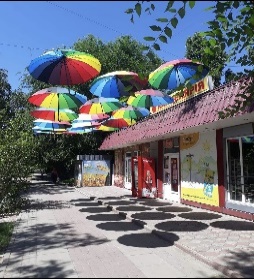 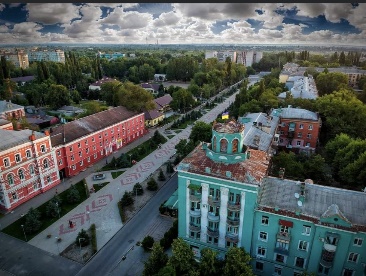 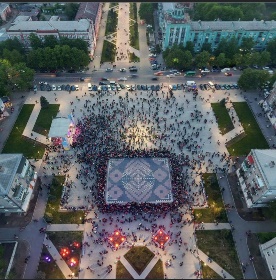 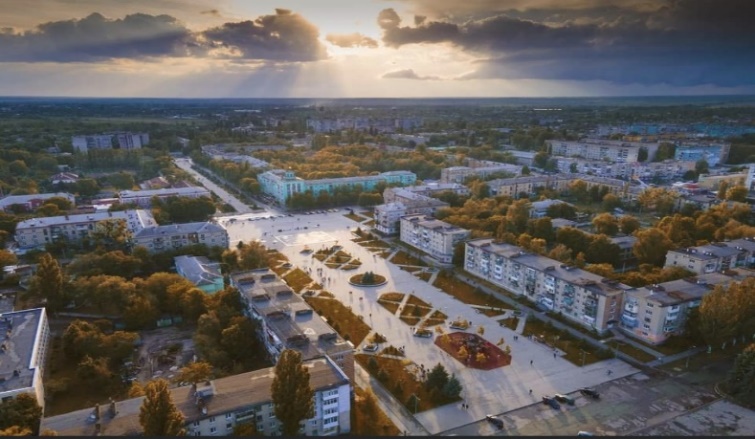 